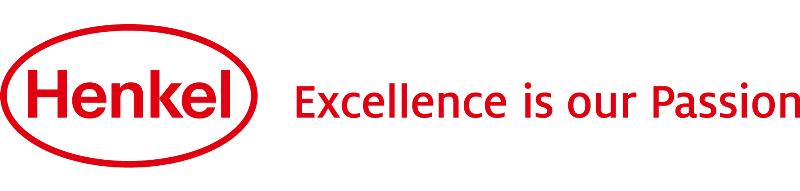 ООО «Хенкель Рус», филиал в г.ПермиАдрес: 614042/614113, Россия, Пермский край, город Пермь, улица Ласьвинская, дом 88 Контактный телефон: +7 (495) 745 55 88, доб. 5100Сайт: www.henkel.comЭл. Почта: Olga.Voronaya@henkel.comОсновные направления деятельностиПроизводство товаров бытовой химии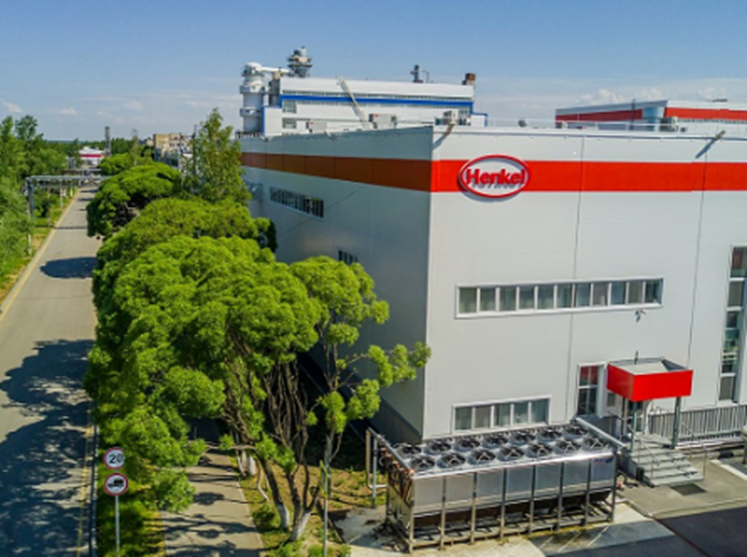 Отрасль производства ХимическаяПроизводимая продукцияСинтетические моющие средства для стирки белья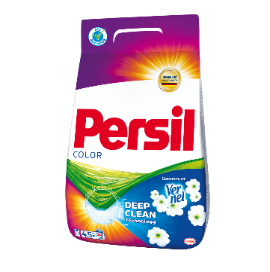 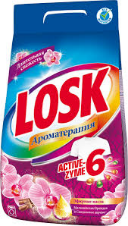 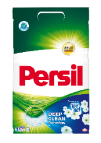 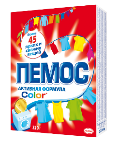 Сухие чистящие средства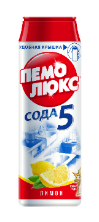 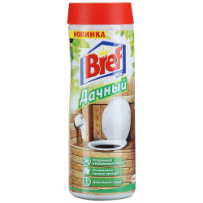 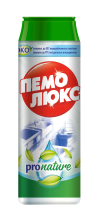 Средства для посудомоечных машин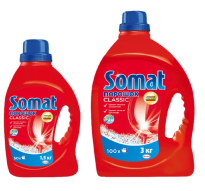 Средства для мытья посуды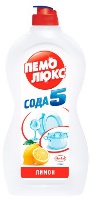 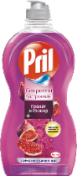 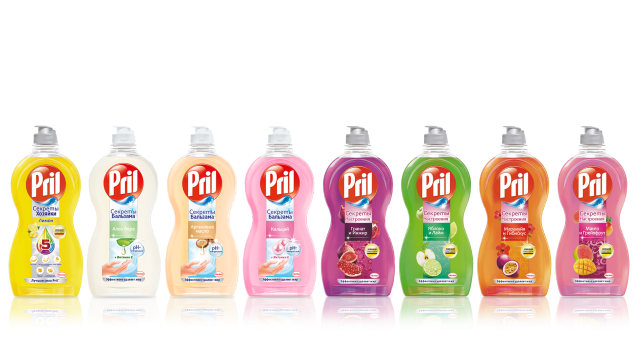 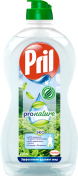 Жидкие средства для стирки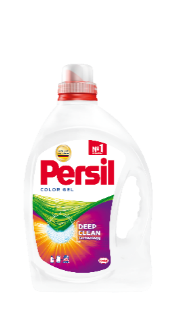 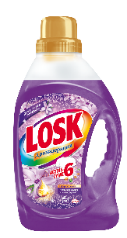 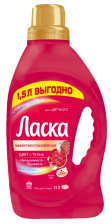 Кондиционеры для белья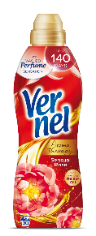 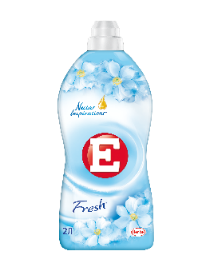 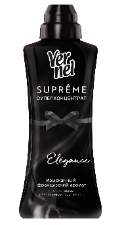 Туалетные блоки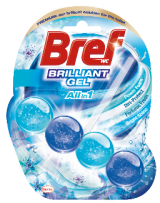 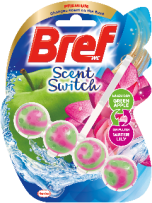 История развития Пермский завод синтетических моющих средств был основан в 1980 году. В 2001 году предприятие приобрела компания «Хенкель», и с этого периода начался период модернизации основных производственных фондов. Линейка производимой продукции была расширена с производства порошковых средств до текущего перечня производимой продукции. В 2007 году был осуществлен запуск производства жидких моющих средств, в 2008 – сухих чистящих. В 2015 году были существенно расширены мощности складского хранения посредством запуска автоматизированного логистического комплекса на 40 тыс паллето-мест. В 2020 – осуществлен проект локализации гигиенических блоков для туалетов.География деятельности Основными потребителями продукции предприятия являются торговые сети и дистрибьюторы следующих регионов:- Урал- Сибирь и Дальний Восток- Южные регионы России- Центр и Северо-ЗападПредприятие осуществляет также покрытие спроса рынков Белорусии и СНГ.Основная информация о сотрудничестве Предприятие сотрудничает с ВУЗами г.Перми с целью привлечения молодых специалистов на программы стажировок. Стратегия развития К стратегическим направлениям развития относятся инвестиции в расширение производственных мощностей, внедрение в производственные процессы цифровых технологий и решений в области устойчивого развития.  Предприятие реализует проекты по повышению энергоэффективности технологических процессов, снижению потребления воды и объема отходов.Социальная деятельностьКомпания «Хенкель Рус» регулярно оказывает благотворительную помощь предприятиям и организациям социальной сферы – школам, детским домам, садам, различным фондам. С 2016 года запущен образовательный проект «Мир исследователей», знакомящий детей возраста 7-10 лет с вопросами бережного отношения к природным ресурсам, устойчивого развития и основами химических опытов и экспериментов.